§1501.  Authority to transact business required1.  Application for authority.  A foreign corporation may not transact business in this State until the foreign corporation files an application for authority to transact business with the Secretary of State.[PL 2003, c. 344, Pt. B, §117 (AMD).]2.  Transacting business.  Activities that do not constitute transacting business within the meaning of subsection 1 include but are not limited to:A.  Maintaining, defending or settling any proceeding;  [PL 2001, c. 640, Pt. A, §2 (NEW); PL 2001, c. 640, Pt. B, §7 (AFF).]B.  Holding meetings of the board of directors or shareholders or carrying on other activities concerning internal corporate affairs;  [PL 2001, c. 640, Pt. A, §2 (NEW); PL 2001, c. 640, Pt. B, §7 (AFF).]C.  Maintaining bank accounts;  [PL 2001, c. 640, Pt. A, §2 (NEW); PL 2001, c. 640, Pt. B, §7 (AFF).]D.  Maintaining offices or agencies for the transfer, exchange and registration of the corporation's own securities or maintaining trustees or depositories with respect to those securities;  [PL 2001, c. 640, Pt. A, §2 (NEW); PL 2001, c. 640, Pt. B, §7 (AFF).]E.  Selling through independent contractors;  [PL 2001, c. 640, Pt. A, §2 (NEW); PL 2001, c. 640, Pt. B, §7 (AFF).]F.  Soliciting or obtaining orders, whether by mail or through employees or agents or otherwise, if the orders require acceptance outside this State before they become contracts;  [PL 2001, c. 640, Pt. A, §2 (NEW); PL 2001, c. 640, Pt. B, §7 (AFF).]G.  Creating or acquiring indebtedness, mortgages and security interests in real or personal property;  [PL 2001, c. 640, Pt. A, §2 (NEW); PL 2001, c. 640, Pt. B, §7 (AFF).]H.  Securing or collecting debts or enforcing mortgages and security interests in property securing the debts;  [PL 2001, c. 640, Pt. A, §2 (NEW); PL 2001, c. 640, Pt. B, §7 (AFF).]I.  Owning, without more, real or personal property other than agricultural real estate;  [PL 2001, c. 640, Pt. A, §2 (NEW); PL 2001, c. 640, Pt. B, §7 (AFF).]J.  Conducting an isolated transaction that is completed within 30 days and that is not one in the course of repeated transactions of a like nature;  [PL 2001, c. 640, Pt. A, §2 (NEW); PL 2001, c. 640, Pt. B, §7 (AFF).]K.  Transacting business in interstate commerce;  [PL 2001, c. 640, Pt. A, §2 (NEW); PL 2001, c. 640, Pt. B, §7 (AFF).]L.  Engaging as a trustee in those actions defined by Title 18‑C, section 7‑103 as not in themselves requiring local qualification of a foreign corporate trustee; or  [PL 2017, c. 402, Pt. C, §28 (AMD); PL 2019, c. 417, Pt. B, §14 (AFF).]M.  Owning and controlling a subsidiary corporation incorporated in or transacting business within this State.  [PL 2001, c. 640, Pt. A, §2 (NEW); PL 2001, c. 640, Pt. B, §7 (AFF).][PL 2017, c. 402, Pt. C, §28 (AMD); PL 2019, c. 417, Pt. B, §14 (AFF).]SECTION HISTORYPL 2001, c. 640, §A2 (NEW). PL 2001, c. 640, §B7 (AFF). PL 2003, c. 344, §B117 (AMD). PL 2017, c. 402, Pt. C, §28 (AMD). PL 2017, c. 402, Pt. F, §1 (AFF). PL 2019, c. 417, Pt. B, §14 (AFF). The State of Maine claims a copyright in its codified statutes. If you intend to republish this material, we require that you include the following disclaimer in your publication:All copyrights and other rights to statutory text are reserved by the State of Maine. The text included in this publication reflects changes made through the First Regular and First Special Session of the 131st Maine Legislature and is current through November 1. 2023
                    . The text is subject to change without notice. It is a version that has not been officially certified by the Secretary of State. Refer to the Maine Revised Statutes Annotated and supplements for certified text.
                The Office of the Revisor of Statutes also requests that you send us one copy of any statutory publication you may produce. Our goal is not to restrict publishing activity, but to keep track of who is publishing what, to identify any needless duplication and to preserve the State's copyright rights.PLEASE NOTE: The Revisor's Office cannot perform research for or provide legal advice or interpretation of Maine law to the public. If you need legal assistance, please contact a qualified attorney.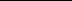 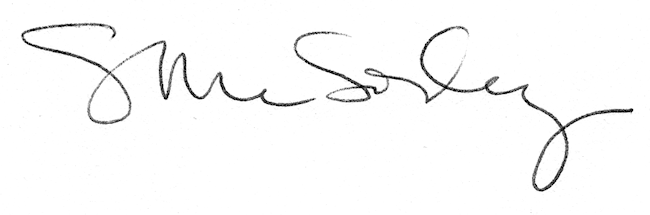 